池西区“三重一大”决策流程图四、“大额度资金使用”决策流程：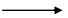 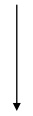 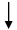 